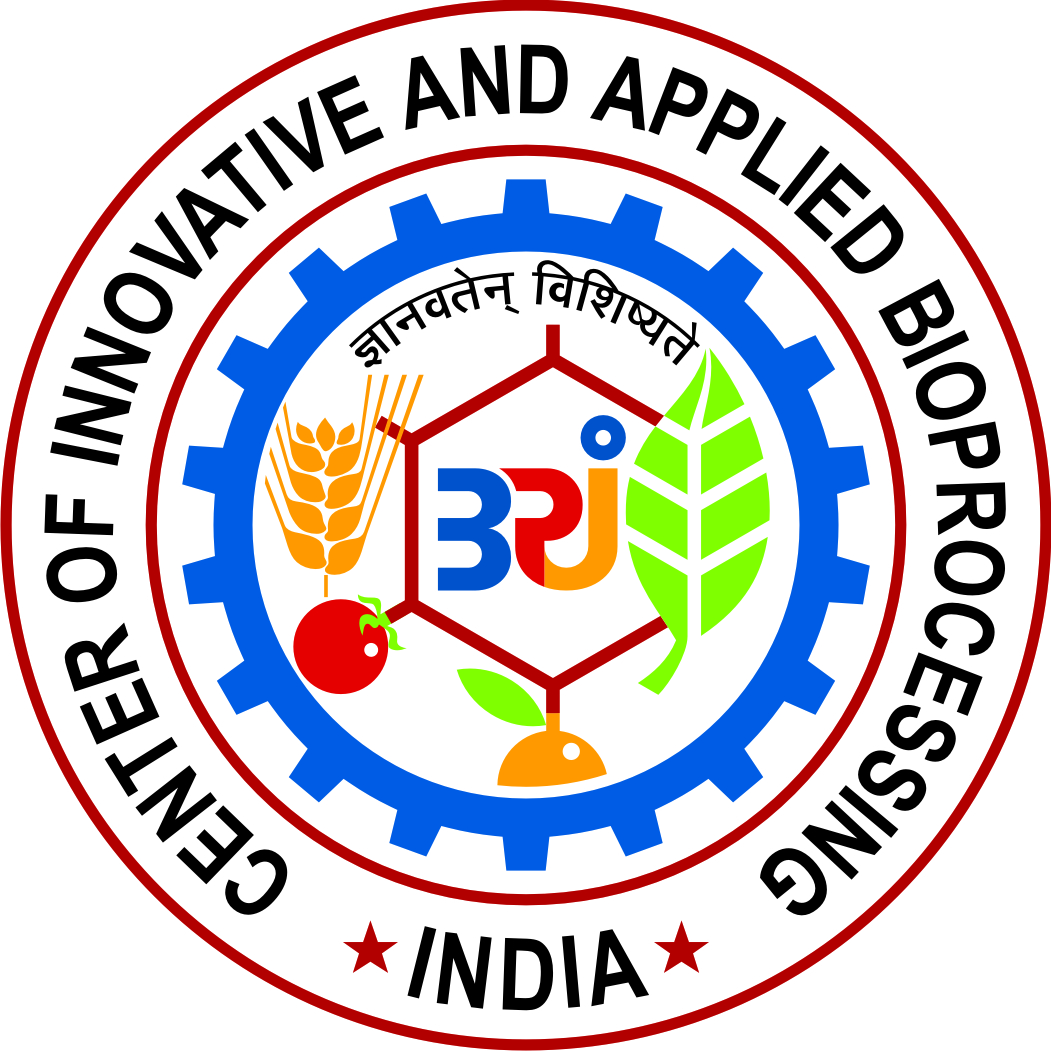 FORM OF APPLICATION FOR RECRUITMENT OF SCIENTIFIC STAFF/FACULTYADVERTISEMENT NO: CIAB/13/2014/Rectt.13. State ‘Yes’ if you are Physically Handicapped or are a member of Scheduled Caste/Scheduled Tribe/        Other Backward Class: (If Yes, Attach an attested copy of the prescribed certificate)14. Are you related to any employee(s) of the Department of Biotechnology/Center of Innovative & Applied      Bioprocessing (CIAB)?                         If Yes, Give Details:______________________________________________________										 ______________________________________________________15. Educational/ Professional Qualifications (Class 10th Onwards):16. Professional Qualification (e.g. Professional Trainings, Courses, workshops etc.) 17.   Details of employment (in chronological order):-18. Honours, Awards, additional qualifications/recognition like membership of professional societies etc.       _______________________________________________________________________________        _______________________________________________________________________________19.  Time required for joining:___________________________________________________________  20.  Are you willing to be considered for a position at pay-band and/or Grade Pay lower than the one you        have applied for herein?_____________(Please write YES or NO).21.  Name and address of 3 referees (with email addresses) 22. 	Additional information, if any, which you would like to mention in support of your suitability for the post. (This among other things may provide information with regard to (i) additional academic qualification (ii) professional training and (iii) work experience over and above the minimum prescribed in the Vacancy Circular / Advertisement). -      (NOTE – Enclose a separate sheet, if the space is insufficient). 23.  List of enclosures DECLARATION BY THE CANDIDATEI, _______________________________________ hereby declare that the statements made in the application are true, complete and correct to the best of my knowledge and belief and in the event of any of the information being found false or incorrect or any ineligibility being detected before or after the selection, my candidature is liable to be cancelled and action taken against me. I also agree that CIAB may contact any or all of the above three referees named by me and seek information about me in confidence. I am aware that CIAB is free to act upon such information independently to judge my suitability for the post applied for. Place:  					                        Candidate's signature__________________ Date: 						                                                             Full name____________________________
Endorsement by the Head of the Department or OfficeCandidate already in employment should get the following endorsement signed by his/her present employerNo.____________________				                                                    Date______________Forwarded application of Dr./ Shri / Ms._________________________________ (Name & Designation).   It is certified that:The information furnished by Dr./ Shri / Ms_________________________________________ has been verified from official records and found correct.It is also certified that no disciplinary/ departmental enquiry is either pending or contemplated against ____________________________________ and that he/she is not undergoing any penalty.His/ Her integrity is certified.  Signature…………..……………						Designation……….……………Stamp:(NOT APPLICABLE FOR SENIOR TECHNICAL ASSISTANTS)STME 1. 	Title of Ph.D. Thesis:		..................................................................................................................................			 			  	..................................................................................................................................	..................................................................................................................................	..................................................................................................................................STME 2. 	Title of Masters Dissertation (if applicable)		..................................................................................................................................			 			  	..................................................................................................................................	..................................................................................................................................	..................................................................................................................................STME 3. 	Number of Publications in SCI Impact Journals (give full details as Annexure 1)	SMT 3.1. No. of SCI Impact Publications of last 5 Years (give full details as Annexure 2):		SMT 3.2. Three best publications (with full details)	1.	2.	3.	STME 3.3. No. of publications in non-SCI journals (give full details as Annexure 3): STME 4. 	Numbers of Patents (give full details as Annexure 4):	(granted + Applications at Patent Offices + Submitted to your IPR Cell/Office)	STME 4.1.	No. of Patents Licensed for Use (give full details as Annexure 5):	STME 4.2. 	No. of Patents in Practice/Translation/Usage/Advancement 								(give full details as Annexure 6)	STME 4.3.	No. of Patents around the best single core invention/process/product:									(give full details as Annexure 7):STME 5. 	No. of Technologies/processes of developed for potential use: 							(give full details as Annexure 8):	STME 5.1. No. of processes/technologies developed during last 5 years: 							(give full details as Annexure 9)	STME 5.2. No. of Technologies/processes translated for end usage:							(give full details as Annexure 9)	STME 5.3. Specify your 3 best Technologies/Processes/Translational leads:	1.	2.	3. 	STME 6. 	Which area of agri-produce bioprocessing interests you most & why ? (max 200 words)STME 7. 	State your 3 strengths ?STME 8. 	Given the opportunity, which aspect of innovation and technology translation/up-			scaling would you like to get your competence developed/improved.STME 9. 	Write an essay on your vision of agri-produce bioprocessing for significant techno-		economic impact in India. You may have a region-specific thought too (max 500 			words):STME 10. 	Assuming that you work in an institute like CIAB and have the option to choose the 		path of career progression based on your performance, what would you count on 			most for your assessment:										 (Please give ranks)				Publications				Patents				Technologies translated				Products deliveredSTME 11. 	Please list your three most significant successes/accomplishments you are happy 		about or proud of:SYNOPSIS(To be submitted along with the completed Application Form) ................................SignaturesSELF DESCRIPTION OF QUALIFICATIONS REQUIRED vs. POSSESSED(To be submitted along with the completed Application Form) Name:____________________________________________________________________________________________Date of Birth & Age (as on last date of receipt of applications): ___________________________________________Position & Advt. No. _____________________________________..............................SignaturesTo be filled in by the candidateFor Office use Advt.No.ApplicationS. No: Date of receipt:Post applied forApplicationS. No: Date of receipt:Post Code/Sr. No. if anyApplicationS. No: Date of receipt:1.Name in full (IN BLOCK LETTERS)2.Please Tick:Male MarriedFemale Unmarried:3.Father's/Husbands’s Name4.Mother’s Name5.Date of Birth:Place of Birth6.Age (as on last date of application)  Years	Months	      DaysYears	Months	      Days7.Postal Address________________________________________________________________________________________________________________________________________________________________________________________________Pin: ________________________________________________________________________________________________________________________________________________________________________________________________Pin: 8.Phone No. (with STD code)9.Mobile No10.E-mail11.Permanent Home Address________________________________________________________________________________________________________________________________________________________________________________________________Pin:________________________________________________________________________________________________________________________________________________________________________________________________Pin:12.Are you a citizen of India by birth or by domicile?Physically HandicappedScheduled CasteScheduled TribeOther Backward Class Exam. PassedDivision/ Grade & % age of marksYear of PassingDuration of the Degree, etc.Board/UnivSubject(s)Exam. PassedDivision/ Grade & % age of marksYear of PassingDuration of the training/courses  etc.Institute / OrganisationSubject(s)Organization(also specify whether Govt./PSU or Autonomous body or /Private)Post Held(Also specify whether regular or contractual)Scale of pay/ Pay Band and Grade PayState if Pay Scale is Govt. (CDA or IDA)Duration(Exact dates to be given)Duration(Exact dates to be given)Total period (in years)Nature of duties(enclosed a separate sheet in case the space is insufficient) Organization(also specify whether Govt./PSU or Autonomous body or /Private)Post Held(Also specify whether regular or contractual)Scale of pay/ Pay Band and Grade PayState if Pay Scale is Govt. (CDA or IDA)FromToTotal period (in years)Nature of duties(enclosed a separate sheet in case the space is insufficient) S/ NoNameAddressE-Mail ID / Phone No.S/ NoEnclosures Position & Advt. No.Name AddressEmail IDTelephone No. Date of BirthAge as on (one month from the date of advertisement)QualificationsQualificationsQualificationsQualificationsExperienceExperienceExperienceAdditionalOr Desirable Qualifications OrRemarksGraduationGraduationPost-GraduationPost-GraduationOrganizationAnd Post HeldPay Scale & Pay Band and Grade PayPeriod With datesAdditionalOr Desirable Qualifications OrRemarksCourse & (Branch or subjects)Pass Year(% marks or GPA)Course &SubjectPass Year(% marks or CGPA)OrganizationAnd Post HeldPay Scale & Pay Band and Grade PayPeriod With datesAdditionalOr Desirable Qualifications OrRemarksParameterRequired as per AdvertisementPossessed by you with comments, if anyAgeEducational QualificationOther Academic credentials, like R&D/Technical leadershipResearch/Industrial Experience, if applicable &Other Experience (duration & Nature)Professional Skills/Competences MatchOutput/Outcome/Achievements of workOther Technical/Translational/Scientific credentials, if applicable